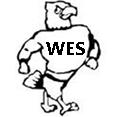 Woodland Elementary SchoolJanuary 8, 2014 SBDM Minutes Members Present:    Jenn Ford,   Jennifer Sullenbarger, Cindy Miller, Dawn Tarquinio,  Sonja Beardsley and  Shianne Monteiro   Guests:  Ashley Brus and Carlena Sheeran.   Mary Silva was the recording secretary.1. Opening BusinessThe meeting was opened at 3:45 p.m.a. A motion was made by Jenn Ford  to approve the January agenda and was seconded by Jenn Sullenbarger.b. A motion was made Jenn Ford to approve the December minutes and seconded by Shianne Monteiro.c. Good News Reports- 	1.  Some of our students from the Yes, Virginia production were invited to perform at Macy’s at Oxmoor Center.d.  Public Comment - None2. Student Achievement Reporta.   Assessing Student Achievement – MAP begins on January 9th.  Fall data numbers have been reviewed.  It was noted that written schedules do not reflect bell-to-bell instruction.  Looked at Projected Proficiency Summary Report.  Discussed grade level goals based on November walk-throughs.b.  New Annual Measurable Objectivec.  ABRI Coding Report – Observed regular education classrooms; 100% teaching.  It was suggested that teachers use more academic language rather than “sit down,” etc.3. Planninga.  February 3rd PLD – We had to make this day up on February 6th due to a snow day.  Originally, a valuable workshop with KASC was scheduled for this day but was not able to be rescheduled to the 6th.  We hope to make it up in the future.b. Monthly Review  - FEBRUARY : 6 – PLD Make-up10 – 18th – Spring Book Fair11 – History Club meets; 1st grade Dance Troupe12 – Staff Mtg; SBDM Mtg13 – DARE; PLC’s; Bus Safety; Future Problem Solvers; Fitness and Friends; Lighthouse Mtg; Family Night14 – Bus safety; Snow make-up day #117 – Snow make-up day #218 – Grades Due; 1st Gr. Dance Troupe; History Club19 – FRC Advisory Council Mtg; Progress Reports go home; Staff Mtg20 – DARE; PLC’s; HCBE Mtg.; Future Problem Solvers; Fitness and Friends; Jr. BETA Convention; PBIS/Lighthouse Mtg; Special Ed Mtg21 – Behavior Screener; Break Buds; Jr. BETA Convention; Girl Power; BETA Service Day/Twins; Jump Rope for Heart24 – Academic Team; Future Problem Solvers; Break Buds; District Governor’s Cup; K-PREPPER; Dance Troupe; History Club26 – Instructional Rounds; Staff Mtg/Soar Awards27 – DARE; PLC’s; Fitness and Friends; Future Problem Solvers28 – Character Ed Celebration; Grading window opens; Break Buds; WWOF Breakfast; Instructional Assistant Appreciation Day											Page 1/Jan 2014PREVIEW OF MARCH:4 – Dance; History Club Meets5 – Staff Mtg; SBDM Mtg6 - DARE; KSHA Conference7 – KSHA Conference11 – History Club12 – Staff Mtg13 – DARE17 – 3rd Qtr. Report Card Grades Due18 – K-Prepper Scrimmage19 – Report Cards go home; 3rd Qtr. Grade Names due for Awards; Staff Mtg20 – DARE; HCBE Mtg21 – 3rd Qtr. Awards Ceremony24 – WWOF Writing Pieces Due25 – History Club26 – Character Ed Names Due; 4th Gr. Field Trip; Staff Mtg27 – DARE; Disaster Preparedness Family Night; My Many Colored Days Program 28 – Character Ed Celebration; WWOF Breakfast 4. Program Reviewsa.  Senate Bill 1 (2009) requires annual review of programs.  Schools and districts may complete this requirement by using ASSIST on an annual basis to input the Program Review scores for the rubrics.  Schools and districts may choose to work on only one Program Review annually.  It is recommended that schools and districts choose the Program Review where the most improvement is needed;  however;  the final decision rests with the school and district.  The school and district should have a plan to improve the Program Review ratings and should upload evidence of improvement in ASSIST.  For the remaining Program Review areas, schools and districts only need to transfer scores on the rubric from the previous year into ASSIST fof the current year.  However, if a school/district changes a rating in the ASSIST rubric, there must be evidence uploaded to document why a change was made.  5. Budget Reporta.  The December Schedule of Balances was reviewed by the Council. Motion to approve-Cindy Miller;  Seconded by Sonja Beardsley6. Committee Reports  a.  December  accident reportb.  PBIS Report – Nothing new to report at this timec.  LIM Lighthouse Team will meet on January 9th.d.  Family Resource Center Report – Assurance/Principal Agreement Approved and Signed  Motion to approve – Jenn Ford; Seconded by Sonja Beardsley7.  POLICY REVIEWa.  Council Election Procedures – Reviewed FAQ  for procedures8. New Businessa.  IRead Agreement – Targets all students at their need level.  (More information included with minutes on an informational sheet).  This would be in addition to MAP Testing.  A representative of 1st and 2nd grades will report back with results (preferably one from each grade).  We understand and agree to our financial responsibility of the IRead Agreement.  Motion to approve- Jenn Ford; Seconded by Shianne MonteiroPage 2/Jan 2014b.  Diagnostic Tool – We must choose a diagnostic tool.  EZ CBM ($4 per students who need it).  They pro-rate the cost so it would be less than $4 per student for February through May.  Ashley Melloy can do our training.c.  Crosswalk Coach – 3rd and 4th Gradesd.  Safety Planning – Tighten up.  Visitors must sign in with a destination stated.		9.  On-Going Learninga.  Insights Winter Edition/KASC – Understanding the new process for improvement plans; A checklist of new state assurances.The January 2014 SBDM meeting was adjourned at 5:38 p.m.  Motion:  Jenn Ford;  Second: Jenn Sullenbarger.Page 3/Jan 2014